UNIT – VOPTICAL NETWORKSSession: 1Recap: Brain storming Learners are asked to review the network terminology. Students from each group  tell about it . They listed the types of  networks and the terminologies related to that   Introduction to optical networks – PPTSlidesNetwork concepts: node, router, station, topologywww.ece.iupui.edu/~dskim/Classes/ICE3025/ch01.ppt‎Optical network concepts: PPT SlidesStar, bus & Ring topology LAN, WAN & MANFaculty.uscupstate.edu/atzacheva/SIMS201/LAN_MAN_WAN.ppt‎home.iitk.ac.in/~navi/sidbinetworkcourse/lecture1.ppt‎Conclusion : Summarisation Facilitator summarized the session by high lighting  the LAN , WAN ,MAN and topologySession: 2Recap: Question & AnswerA set of questions can help the learners to recall about optical networks we can call the learners randomly to answer the questions.1. Name 3 topologies used in optical networks2. Use of passive & active network coupler.3. What is a Router?4. Enumerate the OSI LayerSONET / SDH networks:- Power point presentationhttp://www.youtube.com/watch?v=WToiJS8x1CQhttp://www.youtube.com/watch?v=h8_zU1koOcMSlides depicting SONET / SDHDigital  Interface for connecting optical fiber.https://www.google.co.in/url?sa=t&rct=j&q=&esrc=s&source=web&cd=1&ved=0CCsQFjAA&url=http%3A%2F%2Fnetwk.hannam.ac.kr%2Fdata%2Fdata_communication4%2Fdata_communication4thchap17.ppt&ei=YXLUUdXkE4mTrgeJzIDYDw&usg=AFQjCNEbuPF6vLSw-GqeTI5pHz_PqE_-dg&sig2=g9boGuauTVMWP_EpuORZmASONET / SDH frame structure: PPTSTS – 1, STS – N frame structureSTM – 1 SDH frame structure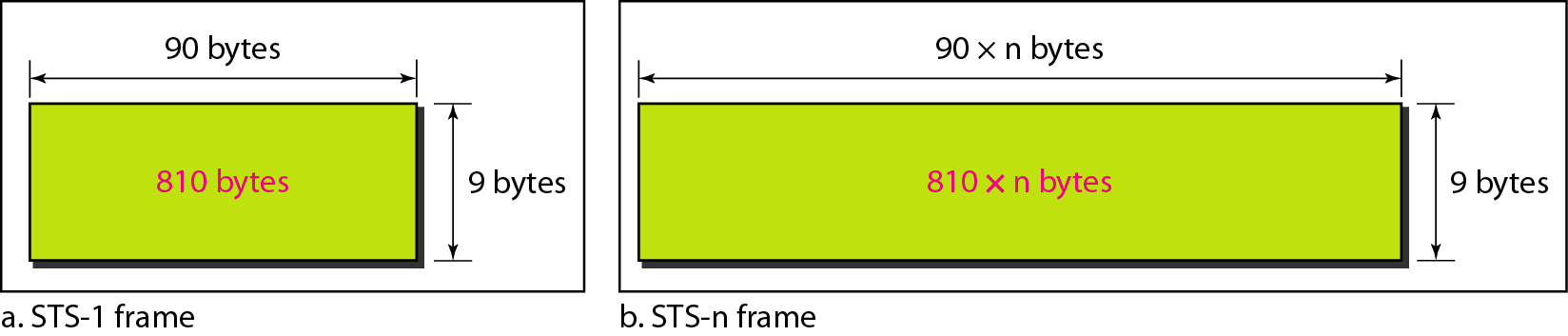 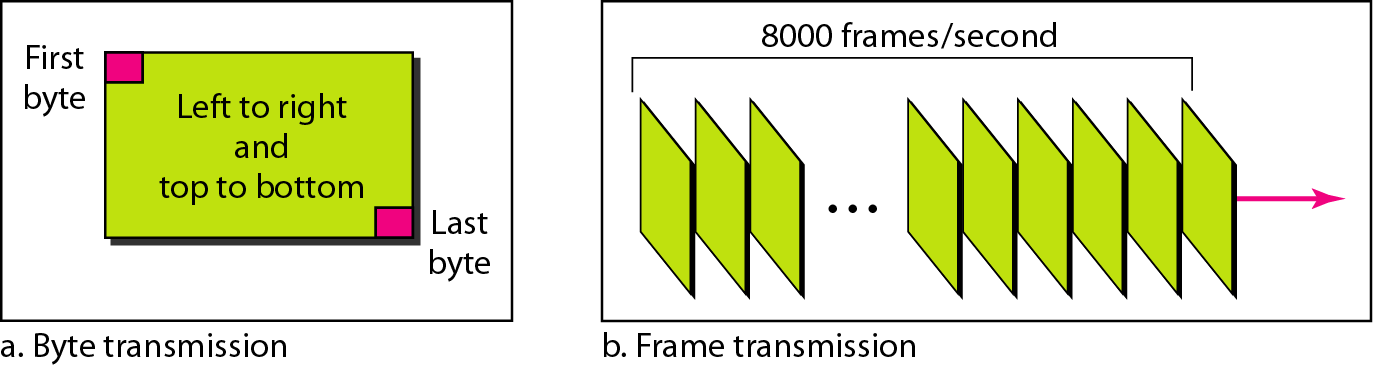 Comparisons between SONET and  SDH: brain stormingStudents identify & list the comparisons STM – 1 is equivalent to STS – 3 signal.SONET –standard in North America , ANSI Standard , OC N  equivalent to STS-NSDH -  Standard in rest of the world , ITU-T Standard , no such equivalent Session: 3Recap:  Identify  the AcronymLearners   recollect the last session by identifying the acronym   and have to discuss about it .Each group is given an opportunity and the facilitator  records  the score.Synchronous Digital Hierarchy  -     SDH       Synchronous Transport Signal-1  -   STS-1      Synchronous Optical Network  -      SONET       Synchronous Transport Module-1-   STM-1   Passive Optical Network              -      PON     SONET Architecture and Networks-PPT SlidesRing architecture , UPSR and BLSRADM  and WDM networks 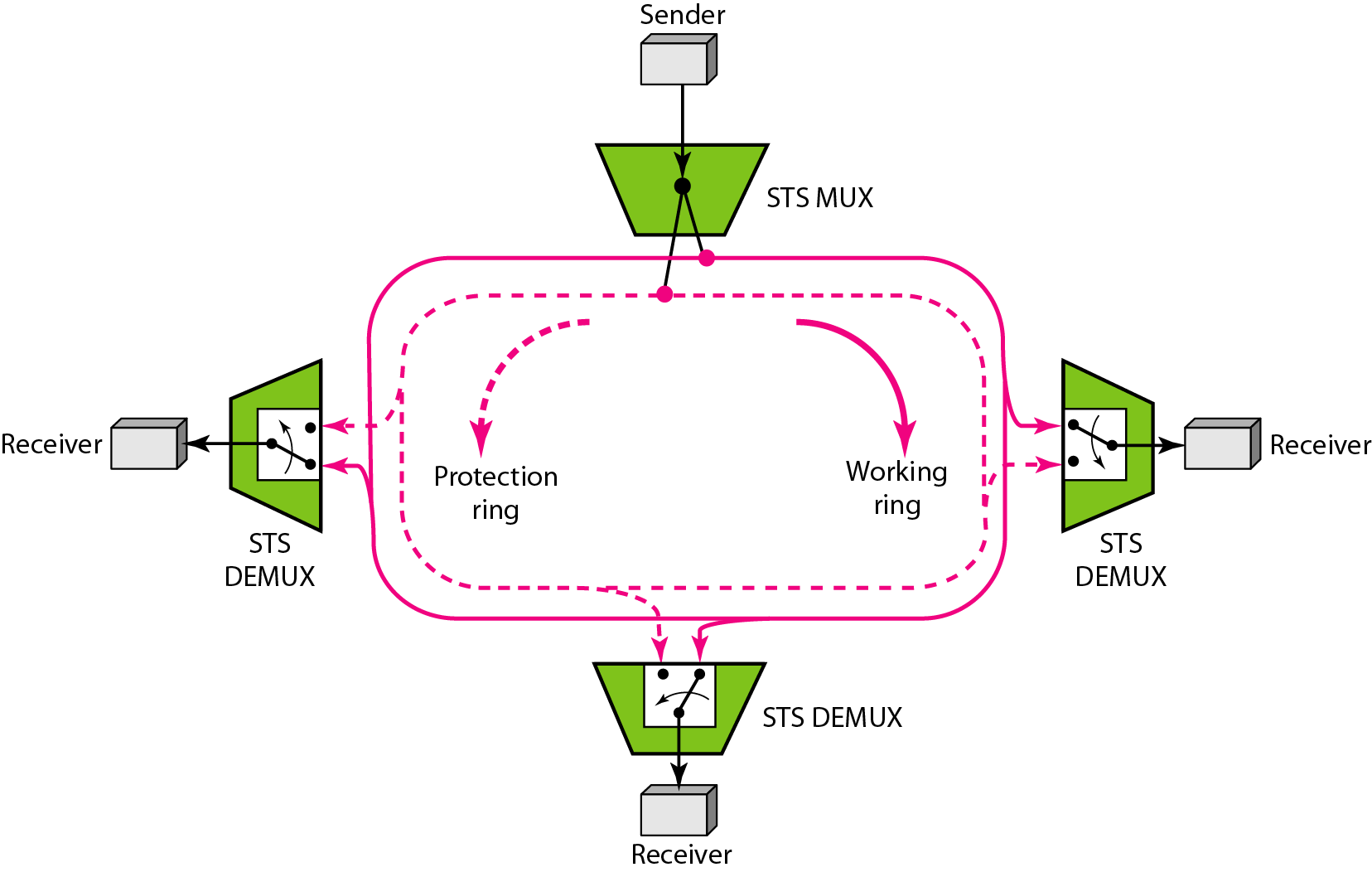 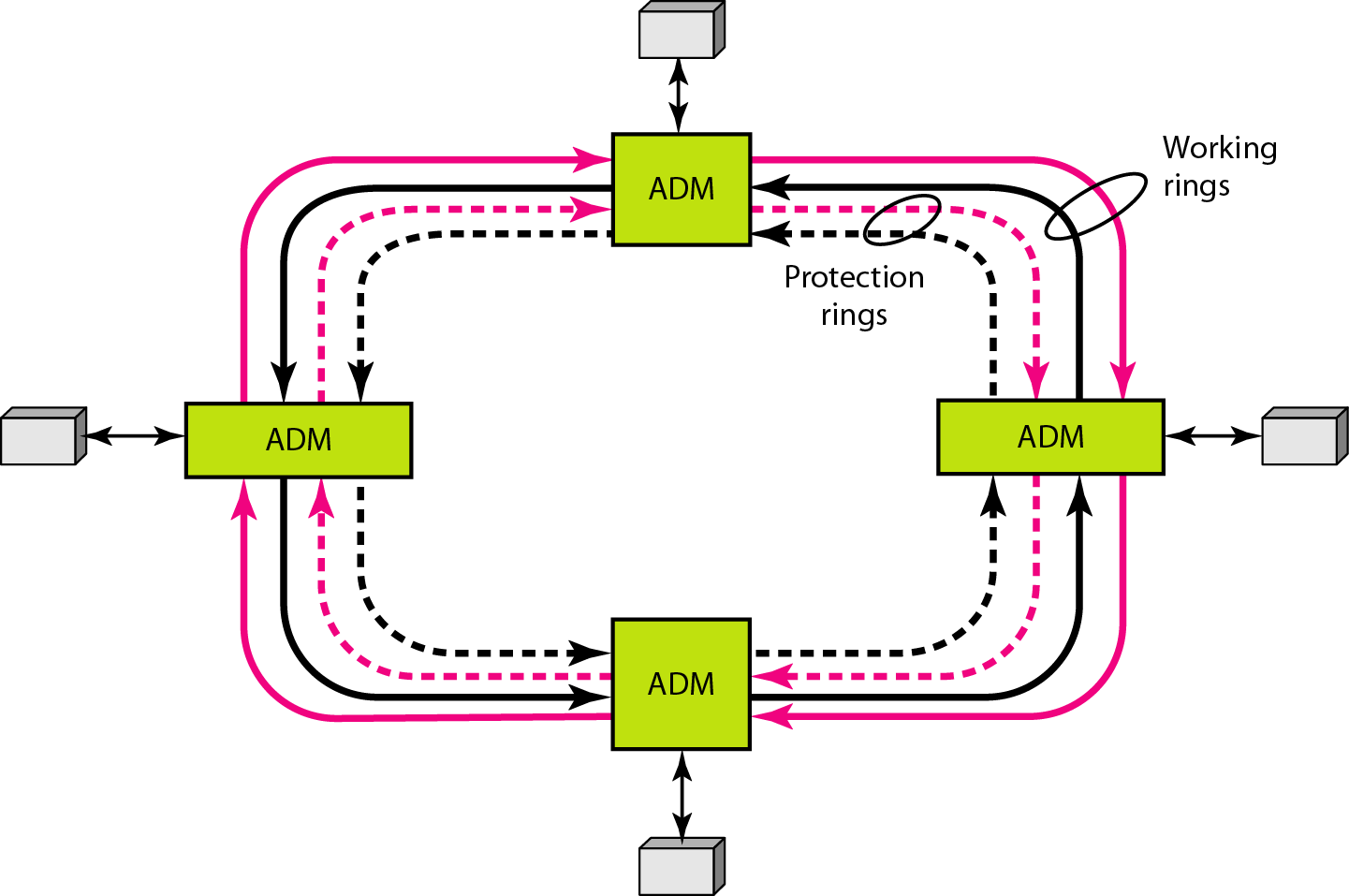 Broad cast & select networks – PPT slides.Slides depicting single hop, multi hop networks.http://www.retitlc.polito.it/mellia/corsi/07-08/reti_ottiche_master/2-ON-Poli-b&S.pdfConclusion: Re call by questionFacilitator conclude the session by  asking the following questions.  Limitation of single hop networksWhat is meant by single hop?Drawbacks of broadcast & select networksDefine UPSR and BLSRSession: 4Recap: Group QuizThe class is divided into 4 groups A,B,C & D each groups prepare a set of 4 questions. Group A pose question to Group B & in turn Group B asks question Group A. Facilitator records the score.Sample questions:1.What is meant by single & multihop?2. ADM  facility means --------      3. What is meant by path and line switching?Wavelength routed networks – PPT slides / chalk talkTo over come  the limitations of broad cast & select network  wavelength reuse,  conversion,  optical switching.http://www4.ncsu.edu/~hp/Chapter9.pdfhttp://www-users.aston.ac.uk/~blowkj/photonicnetworks/lecture6/lecture6.pptWavelength conversion & OXC – PPT slides.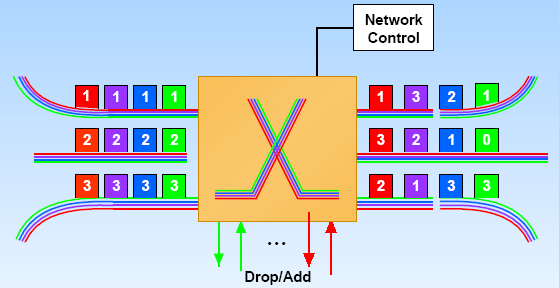 Conclusion:- Question & AnswerRandomly pick the learners and ask the following sample questions:Limitation of broadcast & select networkMethods to over come the limitations. What is wavelength reuse?What is wavelength conversion?Session: 5Recap: Recall by keywordsFacilitator lists some keywords each group is asked to recollect from the keywords OXC.-  Optical  X connect-    to switch to required output portADM-   Add / Drop Multiplexer- Facility in SONET networks to add or drop the  sub channels.DWDM –  Dense Wavelength Division Multiplexing- High capacity , data rate 10    Gbps , close spacing of wavelengthsHop-    No of intermediate nodesShuffle net-  Topology used in  multihop broadcast & select networkNonlinear effects: PPT slideshttp://www.imedea.uib.es/~salvador/coms_optiques/addicional/agrawal/NLOF.pdfSBSSRSOptical signal injected into the fiber is the source of interacting photons and  is called pump wave since it supplies power for the generated wave. SRS-Severely limit the performance of multi channel OC system by transferring energy from short wavelength channels to neighboring long wavelength channels.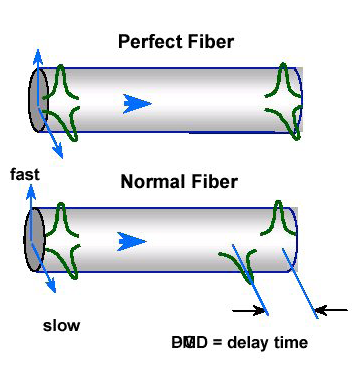 Self phase modulation, Cross phase modulation & Four wave mixing: PPT slides.http://www.imedea.uib.es/~salvador/coms_optiques/addicional/agrawal/NLOF.pdf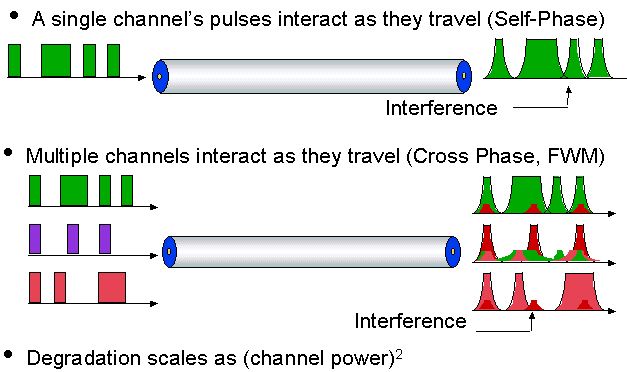 Four wave mixing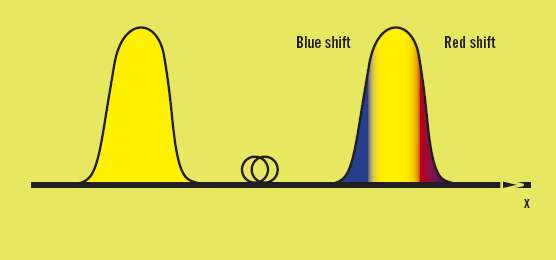 Conclusion: Recall by questionsA set of questions can help the learners to recall about nonlinear effects.What are the nonlinear effects that experience gain or loss to the channel?Stokes photon. What is Kerr effect?What is meant by power penalty?SBS Threshold.Session: 6Recap: Rapid fireThe class is divided into 3 groups Facilitator pose questions to the groups. The group that answers within 2 secs is awarded. If they don’t it passes to the next group.Sample questionsGVD means?What is SPM?Challenges faced in designing optical networksEffective length & area.Performance of WDM/& EDFA – chalk & talkhttp://www.ijarcsse.com/docs/papers/June2012/Volume_2_issue_6/V2I600125.pdf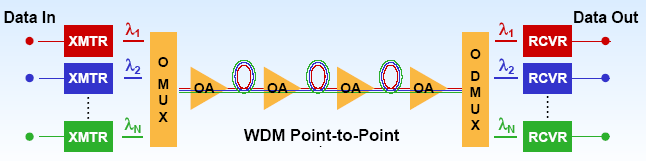 Conclusion: Recall by questionsLink bandwidthStandard Wavelength spacingInter channel cross talkInter channel cross talkSession: 7Recap: QuizStudents are divided into 5 groups & question were asked to a group  in round robin form.Sample questions:FWMSRSCPMPump waveIntroduction to soliton pulses: Animated slide presentationSingle pulse, 2 pulses, Multiple pulsesSoliton  parameter – Animated PPT slides http://www.jpier.org/PIER/pier74/11.07050401.Gangwar.SS.pdfApplication of soliton – chalk & talk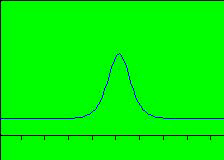 Conclusion:  Learner Led PresentationFacilitator  instructs  one of the learner to  summmarise   the session.Session: 8Recap: Questions & answerWhat do you mean by the term soliton?Define fundamental solitonWhat are called higher order solitons?Define FWHMDispersion lengthIntroduction to  CDMA: PPT slideshttp://www.ee.buffalo.edu/faculty/paololiu/566/op_cdma.pptConcept of optical CDMA: Chalk & TalkConclusion: Pick and answerA grid is prepared with 4 questions and the questions are hidden . Facilitator instructs each  group to pick a number from the grid. Each alphabet is connected to the question via hyperlink.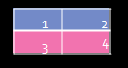 Session: 9Recap: Tit for TatStudents are divided into 3 groups and 5 minutes given for preparation of 3 questions one  group will ask the other & vice versa Facilitator records the score.Principle of optical cdmaTDMSpread spectrumChipsUltra high capacity networks: Chalk & talk / PPT slideswww.slideworld.com/pptslides.../Ultra-High-Capacity-Optical--Communi...‎www.mtitc.government.bg/upload/docs/3.7_kalbe.ppt‎Ultra  high capacity WDM networks  -Block diagram and explanationBit interleaved and time slotted :Chalk & Talk      Types of Ultra  high capacity WDM networks   Conclusion :Crossword puzzle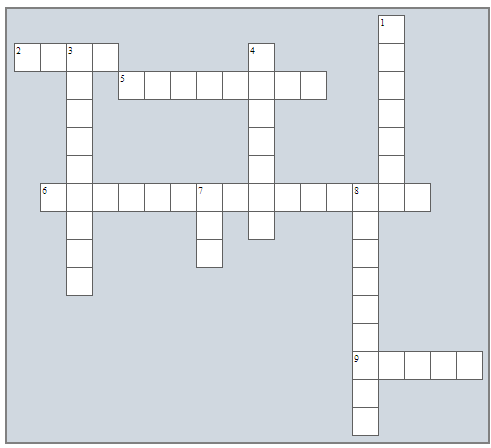 Across	Down2. One of the SONET architecture                  1. Connects the adjacent pieces of                                                                                      Equipment5. Logical manner is which nodes are             3.  Information transmitted in the  linked together                                             form of light pulses only6. SONET/SDH architecture is called as         4. Access to an optical data bus is                                                                               achieved by9. standard signal format in North America     7. An important SONET/SDH network                                                                                element	          8. Loss due to coupler itself.Books Referred:  “ Optical Fiber Communication “ , John M Senior                               “ Optical Fiber Communication” , Gerd Keiser                               “ Optical Networks, A practical Perspective,” Morgan Kaufmann.                                    Rajiv  Ramaswami and Kumar N. Sivarjan, 